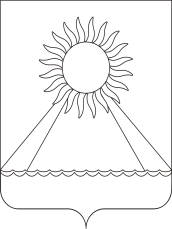 РОССИЙСКАЯ  ФЕДЕРАЦИЯЧЕЛЯБИНСКАЯ   ОБЛАСТЬАРГАЯШСКИЙ МУНИЦИПАЛЬНЫЙ РАЙОНАДМИНИСТРАЦИЯ АРГАЯШСКОГО СЕЛЬСКОГО ПОСЕЛЕНИЯПОСТАНОВЛЕНИЕ20.09. 2016 г.  № 163«Об утверждении  Кодекса этики и  служебного поведениясотрудников  Аргаяшского сельского  поселения»       Во исполнении указания администрации Аргаяшского муниципального района  от 22.07.2016 г. (вх. от 25.07.2016г. № 582) для включения в перечень принятых нормативных актов, предусмотренных подпрограммой противодействия коррупции в Челябинской области, -ПОСТАНОВЛЯЕТ:1. Утвердить:«Кодекс этики и служебного поведения сотрудников  Аргаяшского сельского поселения».2. Ознакомить под роспись  всех сотрудников Аргаяшского сельского поселения,  а также вновь принимаемых  в штат сельского поселения.3. Постановление  и приложение к нему опубликовать в «Интернете»  на официальном сайте  Аргаяшского сельского поселения.Глава Аргаяшского сельского поселения                                    А.З.Ишкильдину т в е р ж д е н оПостановлением главы Аргаяшскогосельского поселения20.09.2016 г. 163Кодекс этики и служебного поведения                   сотрудников  Аргаяшского сельского поселенияI. Общие положения1. Кодекс этики и служебного поведения для  муниципальных
служащих и  сотрудников   Аргаяшского  сельского поселения (далее  - сотрудники  поселения)   разработан в соответствии с положениями Конституции Российской Федерации, Международного кодекса поведения государственных должностных лиц (Резолюция 51/59 Генеральной Ассамблеи ООН от 12 декабря .), Модельного кодекса поведения для государственных служащих (приложение к Рекомендации Комитета министров Совета Европы от 11 мая . № К (2000) О кодексах поведения для государственных служащих), Модельного закона «Об основах муниципальной службы» (принят на 19-м пленарном заседании
Межпарламентской Ассамблеи государств - участников Содружества  Независимых  Государств	(постановление №19-10 от 26 марта .), федеральных законов от 25 декабря . № 273-ФЗ «О противодействии коррупции», от 27 мая . № 58-ФЗ «О системе государственной службы Российской Федерации»,  от 2 марта . № 25-ФЗ «О муниципальной службе в Российской Федерации»,   других федеральных законов, содержащих ограничения,  запреты и обязанности для государственных служащих Российской Федерации и муниципальных служащих, Указа Президента Российской Федерации от 12 августа . № 885 «Об утверждении общих принципов служебного поведения государственных служащих» и иных нормативных правовых актов Российской Федерации,  а также  основан на общепризнанных нравственных принципах и нормах российского общества и государства. 2. Кодекс представляет собой свод общих принципов профессиональной служебной этики и основных правил служебного поведения, которыми должны руководствоваться сотрудники Аргаяшского сельского    поселения, независимо от занимаемой  должности.3. Граждане Российской Федерации, поступающие на   должности   в    Аргаяшском сельском  поселении,    обязаны  ознакомиться с положениями данного кодекса и соблюдать их в процессе своей служебной деятельности. 4. Сотрудники поселения  должны принимать все необходимые меры для соблюдения положений данного кодекса, а каждый гражданин Российской Федерации вправе ожидать от сотрудников поселения поведения в отношениях с ним в соответствии с положениями данного кодекса. 5. Целью данного кодекса является установление этических норм и правил служебного поведения  сотрудников  для достойного выполнения ими своей профессиональной деятельности, а также содействие укреплению авторитета и  доверия граждан к  органам местного самоуправления и обеспечение единых норм поведения.6. Кодекс призван повысить эффективность выполнения  сотрудниками поселения  своих должностных обязанностей.7. Кодекс служит основой для формирования должной морали,  уважительного отношения  к структурам органов местного самоуправления в общественном сознании, а также выступает как институт общественного сознания и нравственности  сотрудников муниципальных органов, их самоконтроля. 8. Знание и соблюдение  положений   данного  кодекса сотрудниками сельского поселения  является одним из критериев оценки качества их профессиональной деятельности и служебного поведения.II. Основные принципы и правила служебного поведения сотрудников Аргаяшского сельского поселенияОсновные принципы служебного поведения сотрудников Аргаяшского сельского поселения  являются основой поведения граждан Российской Федерации в связи  с  выполнением функциональных обязанностей. Сотрудники Аргаяшского сельского поселения, сознавая ответственность перед государством, обществом и гражданами, призваны:а) в целях обеспечения эффективной работы органов местного самоуправления добросовестно  и на высоком профессиональном уровне исполнять должностные обязанности;	б) исходить из того, что признание, соблюдение и защита прав и свобод человека и гражданина определяют основной смысл и содержание деятельности  органов местного самоуправления;в) осуществлять свою деятельность в пределах полномочий, возложенных на Аргаяшское сельское поселение; г) не оказывать предпочтения каким-либо профессиональным или социальным группам и организациям, быть независимыми от влияния отдельных граждан, профессиональных или социальных групп и организаций; д) исключать действия, связанные с влиянием каких-либо личных,     имущественных (финансовых) и иных интересов,
препятствующих  добросовестному  исполнению   должностных
обязанностей;е) уведомлять в установленном порядке (письменно, в журнале регистрации, который находится у секретаря), либо непосредственно через руководителя, другие правоохранительные  органы,  либо органы местного самоуправления обо всех случаях обращения к сотруднику сельского поселения  каких-либо лиц в целях склонения к совершению коррупционных правонарушений; ж)	соблюдать установленные федеральными законами
ограничения и запреты, связанные с выполнением должностных обязанностей;з)	соблюдать беспристрастность, исключающую возможность
влияния на их служебную деятельность решений политических
партий и общественных объединений;и) соблюдать нормы служебной, профессиональной этики и правила делового поведения;к) проявлять корректность и внимательность в обращении с гражданами и должностными лицами;л) проявлять терпимость и уважение к обычаям и традициям народов России и других государств, учитывать культурные и иные особенности различных этнических, социальных групп и конфессий, способствовать межнациональному и межконфессиональному согласию;м) воздерживаться от поведения, которое могло бы вызвать сомнение в добросовестном исполнении  сотрудниками  должностных обязанностей,  избегать конфликтных ситуаций, способных нанести ущерб  репутации или авторитету органа местного самоуправления;н) принимать, предусмотренные законодательством Российской Федерации,  меры по недопущению возникновения конфликта интересов и урегулированию возникших случаев конфликта интересов;о) не использовать служебное положение для оказания влияния на деятельность органов местного самоуправления, организаций, должностных лиц,  и граждан при решении вопросов личного характера;п) воздерживаться от публичных высказываний, суждений и оценок в отношении деятельности органа местного самоуправления, его руководителя;р) соблюдать установленные в органе местного самоуправления правила публичных выступлений и предоставления служебной информации;с) уважительно относиться к деятельности представителей средств   массовой  информации  по   информированию   общества  о работе      органа местного самоуправления, а также оказывать содействие в
достоверной информации в установленном порядке;т) воздерживаться в публичных выступлениях, в том числе в средствах массовой информации, от показателей бюджетов всех уровней бюджетной системы Российской Федерации, размеров  муниципальных заимствований,  муниципального долга, за исключением случаев, когда это необходимо для точной передачи сведений либо предусмотрено законодательством Российской Федерации, обычаями делового оборота;у) постоянно стремиться к обеспечению  более эффективного распоряжения ресурсами, находящимися в сфере его ответственности.11.Сотрудники Аргаяшского сельского поселения обязаны соблюдать Конституцию Российской Федерации, федеральные конституционные и федеральные законы,   иные нормативные правовые акты Российской Федерации. 12. Сотрудники Аргаяшского сельского поселения  в своей деятельности не должны допускать нарушение законов и иных нормативных правовых актов, исходя из политической, экономической целесообразности либо по иным мотивам. 13. Сотрудники поселения  обязаны противодействовать проявлениям коррупции и предпринимать меры по ее профилактике в порядке, установленном законодательством Российской Федерации. 14. Сотрудники поселения при исполнении ими должностных обязанностей не должны допускать личную заинтересованность, которая приводит или может привести к конфликту интересов.При назначении на должности  и исполнении должностных обязанностей  сотрудники поселения  обязаны  заявить о наличии или возможности наличия у него личной заинтересованности, которая влияет или может повлиять на надлежащее исполнение им должностных обязанностей.15.  Муниципальные служащие поселения  обязаны ежегодно  представлять сведения о доходах, об имуществе и обязательствах имущественного характера своих и членов своей семьи в соответствии с законодательством Российской Федерации. Сотрудники поселения  обязаны уведомлять руководителя, органы прокуратуры Российской Федерации,  другие  правоохранительные  органы обо всех случаях обращения к нему каких-либо лиц в целях склонения его к совершению коррупционных правонарушений.Уведомление о фактах обращения в целях склонения к совершению коррупционных правонарушений, за исключением случаев, когда по данным фактам проведена или проводится проверка, является должностной обязанностью  сотрудников Аргаяшского  сельского поселения.       Сотрудникам Аргаяшского сельского поселения  запрещается получать в связи с исполнением им должностных обязанностей вознаграждения от физических и юридических лиц (подарки, денежное вознаграждение,  услуги материального характера, плату за развлечения, отдых, за пользование транспортом и иные вознаграждения). Подарки, полученные сотрудниками поселения  в связи с протокольными мероприятиями, со служебными командировками и с другими официальными мероприятиями, признаются соответственно федеральной собственностью, собственностью субъекта Российской Федерации, органа местного самоуправления и передаются  сотрудником поселения  по акту в Аргаяшское  сельское поселение, в котором он замещает должности, за исключением случаев, установленных законодательством Российской Федерации.Сотрудник поселения  может обрабатывать и передавать служебную информацию при соблюдении действующих в органе местного самоуправления норм и требований, принятых в соответствии с законодательством Российской Федерации. Сотрудники поселения  обязаны принимать соответствующие меры по обеспечению безопасности и конфиденциальности информации, за несанкционированное разглашение которой  несут ответственность или (и) которая стала известна ему в связи с исполнением им должностных обязанностей. Сотрудники поселения, наделенные организационно-распорядительными полномочиями по отношению к другим  сотрудникам, должны быть образцом профессионализма, безупречной репутации, способствовать формированию в Аргаяшском сельском поселении   и в  его подразделениях  благоприятного  морально-психологического климата. Сотрудники поселения, наделенные организационно-распорядительными полномочиями, призваны:а)	принимать меры по предотвращению и урегулированию
конфликта интересов;б)	принимать меры по предупреждению коррупции;в)	не допускать случаев принуждения  сотрудников  к участию в деятельности политических партий и общественных объединений.21.  Сотрудники поселения, наделенные организационно-распорядительными полномочиями по отношению к другим сотрудникам, должны принимать меры к тому, чтобы подчиненные   не допускали коррупционно опасного поведения, своим личным поведением подавали  пример честности, беспристрастности и справедливости. 22. Сотрудники поселения, наделенные организационно-распорядительными полномочиями ,  несут ответственность в соответствии с законодательством Российской Федерации за действия или бездействие подчиненных ему сотрудников, нарушающих принципы этики и правила служебного поведения, если они не приняли меры по недопущению таких действий или бездействия.III. Рекомендательные этические правила служебного поведения  сотрудников сельского  поселения 23.	В служебном поведении сотрудникам поселения  необходимо исходить из конституционных положений о том, что человек, его права и свободы являются высшей ценностью,  и каждый гражданин имеет право на неприкосновенность  частной  жизни,  личную  и  семейную  тайну, защиту чести, достоинства, своего доброго имени.24.	В служебном поведении  сотрудники поселения  воздерживаются от:а)	любого вида высказываний и действий дискриминационного
характера по признакам пола, возраста, расы, национальности, языка,
гражданства, социального, имущественного или семейного
положения, политических или религиозных предпочтений;б)	грубости, проявлений пренебрежительного тона,
заносчивости, предвзятых замечаний, предъявления неправомерных,
незаслуженных обвинений;в)	угроз, оскорбительных выражений или реплик, действий,
препятствующих нормальному общению или провоцирующих
противоправное поведение;г)	курения во время служебных совещаний, бесед, иного
служебного общения с гражданами.25.	 Сотрудники поселения  призваны способствовать своим служебным поведением установлению в коллективе деловых взаимоотношений и конструктивного сотрудничества друг с другом.Сотрудники  поселения  должны быть вежливыми, доброжелательными, корректными, внимательными и проявлять терпимость в общении с гражданами и коллегами.26.	Внешний вид сотрудника поселения  при исполнении им должностных обязанностей,  в зависимости от условий службы и формата служебного мероприятия,  должен способствовать уважительному отношению граждан к органам местного самоуправления,
соответствовать общепринятому деловому стилю, который отличают
официальность, сдержанность, традиционность, аккуратность.IV. Ответственность за нарушение положений кодекса27.	Нарушение сотрудниками  положений данного кодекса подлежит моральному осуждению на заседании соответствующей комиссии по соблюдению требований к служебному поведению сотрудников поселения  и урегулированию конфликта интересов, образуемой в
соответствии с Указом Президента Российской Федерации
от 1 июля . № 821 «О комиссиях по соблюдению требований к служебному поведению федеральных государственных служащих и урегулированию конфликта интересов». В случаях, предусмотренных федеральными  законами, нарушение положений данного кодекса влечет применение к  сотруднику  мер юридической ответственности.Соблюдение   сотрудниками положений данного кодекса учитывается при проведении аттестаций, формировании кадрового резерва для выдвижения на вышестоящие должности,  при наложении дисциплинарных взысканий.Кодекс этики и служебного поведения разработал:Начальник общего  отдела _________________________  Д.Г.Галиуллин